Komisarz Wyborczy w Krośnie …..ul. Bieszczadzka 1 38-400 KrosnoZGŁOSZENIEZAMIARU GŁOSOWANIA KORESPONDENCYJNEGOW WYBORACH UZUPEŁNIAJĄCYCH 
RADY GMINY …………………………………ZARZĄDZONYCH NA DZIEŃ ……………………. 202…. r.OświadczenieOświadczam, iż jestem wpisany do rejestru wyborców w Gminie ……………………….TAK     NIE      Proszę o dołączenie do pakietu wyborczego nakładki na kartę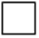 				 do głosowania sporządzonej w alfabecie Braille’a.*)Telefon kontaktowy : ……………………………………………………(podanie nr tel. nie jest obowiązkowe, ale ułatwi kontakt) Do zgłoszenia dołączam kopię aktualnego orzeczenia właściwego organu orzekającego o ustaleniu stopnia niepełnosprawności.*)………………, dnia ………………				 ...............................................       (miejscowość) 		(data) 						(podpis osoby uprawnionej)*) - nie dotyczy osób, które najpóźniej w dniu głosowania ukończyły 60 lat.NAZWISKOIMIĘ (IMIONA)IMIĘ OJCADATA URODZENIANR PESELADRES, NA KTÓRY MA BYĆ WYSŁANY PAKIET WYBORCZY